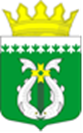 СОВЕТ СУОЯРВСКОГО МУНИЦИПАЛЬНОГО ОКРУГАПротокол публичных слушанийпо проекту решения Совета Суоярвского муниципального округа от 29.11.2023О бюджете Суоярвского муниципального округа на 2024 год и плановый период 2025 и 2026 года.МЕСТО ПРОВЕДЕНИЯ: г.Суоярви, ул. Ленина, 33, читальный зал МУК «Суоярвская централизованная библиотечная система», начало в 17 ч. 00 мин. Дата оформления:  "12" декабря 2023 г.ПРИСУТСТВОВОВАЛО – 18 чел. (список прилагается).Организатор публичных слушаний: Совет Суоярвского муниципального округа.Открыла публичные слушания, председательствующий на публичных слушаниях, Васенина Наталья Валентиновна, председатель Совета Суоярвского муниципального округа.Информация, содержащаяся   в   опубликованном   оповещении о  публичных слушаниях представлена в приложении.Информация о  начале публичных слушаний размещена на официальном сайте Суоярвского муниципального округа 30.12.2023 и опубликована  в районной газете «Суоярвский вестник» № 48(9410) от 30.11.2023. Предложения и замечания от участников публичных слушаний на территории Суоярвского муниципального округа принимались с 30.11.2023 по 11.11.2023Предложения   и замечания   участников  публичных  слушаний  с  разделением  на  предложения  и  замечания граждан, являющихся  участниками и постоянно проживающих на территории,  в  пределах  которой  проводятся  публичные  слушания, и предложения и замечания иных участников публичных слушаний отсутствуют.Присутствовали члены организационного комитета для подготовки и проведения публичных слушаний:Васенина Н.В., председатель Совета Суоярвского муниципального округа;Шорина Е.А., управляющий делами администрации Суоярвского муниципального округа;Кракулева А.Г., начальник финансового управления администрации Суоярвского муниципального округа; Гульчук А.А., депутат Совета Суоярвского муниципального округа.                         Утверждена повестка проведения публичных слушаний.1) О бюджете Суоярвского муниципального округа на 2024 год и плановый период 2025 и 2026 годаРезультаты голосованияЗА - 18, воздержались – нет, против – нет.Участники публичных слушаний перешли к рассмотрению повестки дня.           Слушали: 1. О бюджете Суоярвского муниципального округа на 2024 год и плановый период 2025 и 2026 годаДокладывает: Кракулева А.Г., член организационного комитета для подготовки и проведения публичных слушаний, начальник финансового управления Суоярвского муниципального округа.Статья 1. Основные характеристики бюджета муниципального округа на 2024 год и плановый период 2025 и 2026 года:Утвердить основные характеристики бюджета муниципального округа на 2024 год:1) общий объем доходов бюджета муниципального округа в сумме 706 898 000,00 руб.; в том числе объем межбюджетных трансфертов, получаемых из других бюджетов 510 033 072,37 руб.;2) общий объем расходов бюджета муниципального округа в сумме 702 498 000,00 руб.;3) профицит бюджета муниципального округа в сумме 4 400 000 руб. 2. Утвердить верхний предел муниципального внутреннего долга муниципального округа на 1 января 2025 года в сумме 81 737 700 руб., в том числе верхний предел долга по муниципальным гарантиям – 0 (ноль) руб.3.Утвердить основные характеристики бюджета муниципального округа на 2025 и 2026 года:1) общий объем доходов бюджета муниципального округа на 2025 год в сумме 484 143 500,00 руб., в том числе объем межбюджетных трансфертов, получаемых из других бюджетов 282 143 600,00 руб., на 2026 год – 439 209 800,00 руб., в том числе объем межбюджетных трансфертов, получаемых из других бюджетов 228 376 000 руб.;2) общий объем расходов бюджета муниципального округа на 2025 год в сумме 479 536 800,0 руб., в том числе общий объем условно утверждаемых расходов в сумме 6 278 880,0 руб., на 2026 год – 438 759 800,00 руб., в том числе общий объем условно утверждаемых расходов в сумме 13 059 910,00 руб.;3) профицит бюджета муниципального округа на 2025, 2026 года в сумме 4 606 700,0 руб. и 450 000,00 руб. соответственно.4. Утвердить верхний предел муниципального внутреннего долга муниципального округа на 1 января 2026 года в сумме 77 131 000 руб., в том числе верхний предел долга по муниципальным гарантиям – 0 (ноль) руб., на 1 января 2027 года - в сумме 76 681 000 руб., в том числе верхний предел долга по муниципальным гарантиям – 0 (ноль) руб.	Статья 2. Нормативы отчислений в бюджет Суоярвского муниципального округа от прибыли муниципальных унитарных предприятий Суоярвского муниципального округа.1. Утвердить нормативы отчислений в бюджет муниципального округа для муниципальных унитарных предприятий Суоярвского муниципального округа от прибыли, остающейся после уплаты налогов и иных обязательных платежей, по итогам деятельности соответственно за 2023, 2024, 2025 год в размере 10 процентов.2. Установить срок уплаты в бюджет муниципального округа отчислений от прибыли, остающейся после уплаты налогов и иных обязательных платежей:до 1 июля 2024 года – по итогам деятельности муниципальных унитарных предприятий Суоярвского района за 2023 год;до 1 июля 2025 года – по итогам деятельности муниципальных унитарных предприятий Суоярвского муниципального округа за 2024 год;до 1 июля 2026 года – по итогам деятельности муниципальных унитарных предприятий Суоярвского муниципального округа за 2025 год.Статья 3. Доходы бюджета муниципального округа.Утвердить прогнозируемый объем доходов бюджета муниципальногоокруга на 2024 год и плановый период 2025 и 2026 годов согласно приложениям 1, 2 к настоящему Решению.В случае изменения бюджетной классификации Российской Федерации при перечислении доходов на единый счет бюджета муниципального округа применяются коды доходов измененной бюджетной классификации Российской Федерации.Установить, что добровольные взносы, пожертвования, безвозмездные поступления, поступающие в бюджет муниципального округа сверх утвержденной суммы, направляются согласно целям их зачисления. 4. Утвердить нормативы распределения доходов в бюджет Суоярвского муниципального округа.Статья 4. Бюджетные ассигнования бюджета муниципального округа на 2023 год и плановый период 2024 и 2025 года.Утвердить общий объем бюджетных ассигнований на исполнениепубличных нормативных обязательств на 2024 год в сумме 11 266 700,00 руб., в том числе за счет средств бюджета Республики Карелия – 4 866 700,00 руб., на 2025 и 2026 год 8 811 000,00 руб. и 9 157 200,00 руб. соответственно, в том числе за счет средств бюджета Республики Карелия по 3 811 000,00 руб. и 3 157 200 руб. соответственно.Утвердить в пределах общего объема расходов, установленного статьей 1 настоящего Решения, распределение бюджетных ассигнований на 2024 год по разделам и подразделам, целевым статьям, группам, подгруппам видов расходов классификации расходов бюджетов, на плановый период 2025-2026 года.Утвердить ведомственную структуру расходов бюджета муниципального округа на 2024 год по разделам и подразделам, целевым статьям и видам расходов классификации расходов бюджетов, на плановый период 2025-2026 года.Утвердить распределение бюджетных ассигнований по целевым статьям (муниципальным программам и непрограммным направлениям деятельности), видам расходов, разделам, подразделам классификации расходов бюджета муниципального округа на 2024 год, на плановый период 2025 и 2026 года.5. Утвердить в расходной части бюджета муниципального округа на 2024 год резервный фонд Администрации Суоярвского муниципального округа для ликвидации и предупреждения возникновения чрезвычайных ситуаций. 6. Утвердить в расходной части бюджета муниципального округа на 2024 год Дорожный фонд.7. В соответствии со статьей 78 Бюджетного кодекса Российской Федерации из бюджета муниципального округа предоставляются субсидии юридическим лицам (за исключением субсидий муниципальным учреждениям), индивидуальным предпринимателям, а также физическим лицам - производителям товаров, работ, услуг, в том числе:- в целях финансовой поддержки муниципальных унитарных предприятий, направленной на финансовое обеспечение затрат в связи с производством (реализацией) товаров, выполнением работ, оказанием услуг, включая следующие мероприятия: 1) на осуществление пассажирских перевозок; 2) содержание муниципальных дорог;3) на финансовое обеспечение затрат, необходимых для погашения просроченной кредиторской задолженности, возникшей в результате осуществления деятельности;4) очистка сточных вод;5) финансирование затрат, связанных с организацией проведения работ по благоустройству территории Суоярвского муниципального округа;6) обслуживание жилого фонда;7) приобретение основных средств и материальных затрат, необходимых для осуществления деятельности.8. Порядок определения объема и предоставления субсидий, предусмотренных пунктом 7 настоящей статьи, определяется Администрацией Суоярвского муниципального округа.Статья 5. Особенности использования бюджетных ассигнований по обеспечению деятельности органов местного самоуправления муниципального округа и казенных учреждений муниципального округа.Администрация Суоярвского муниципального округа не вправе принимать решения, приводящие к увеличению численности муниципальных служащих и работников организаций бюджетной сферы муниципального округа, за исключением случаев изменения полномочий и функций органов власти муниципального округа, казенных учреждений муниципального округа.Установить в соответствии с пунктом 8 статьи 217 Бюджетного кодекса Российской Федерации, следующие дополнительные основания для внесения изменений сводную бюджетную роспись бюджета муниципального округа:распределение зарезервированных в составе утвержденных статьей 4 настоящего Решения, бюджетных ассигнований по виду расходов «Резервные целевые средства»;перераспределение бюджетных ассигнований в случаях образования на 1 января текущего финансового года санкционированной задолженности по бюджетным обязательствам отчетного финансового года, образования в ходе исполнения бюджета экономии, за исключением средств, связанных с расходами на выполнение публичных нормативных обязательств;распределение и перераспределение остатков средств, образовавшихся в связи с неиспользованием по состоянию на 1 января текущего финансового года безвозмездных поступлений, сверх соответствующих бюджетных ассигнований и общего объема расходов бюджета.перераспределение бюджетных ассигнований между разделами, подразделами, целевыми статьями и видами расходов классификации расходов бюджетов в пределах средств местного бюджета, предусмотренных главным распорядителям на уплату административных штрафов, пеней, государственной пошлины при подаче исковых заявлений в судебные органы, членских взносов в общественные организации, фонды, ассоциации, на предоставление муниципальным бюджетным и автономным учреждениям субсидий на финансовое обеспечение муниципального задания на оказание муниципальных услуг (выполнение работ) и субсидий на иные цели;перераспределение бюджетных ассигнований между группами, подгруппами видов расходов классификации расходов бюджетов, в пределах средств бюджета, предусмотренных главному распорядителю (распорядителю) за счет субсидий, субвенций, иных межбюджетных трансфертов из других бюджетов бюджетной системы Российской Федерации, а также для софинансирования расходных обязательств в целях выполнения условий предоставления межбюджетных трансфертов из других бюджетов бюджетной системы Российской Федерации.в случае перераспределения бюджетных ассигнований между видами источников финансирования дефицита бюджетав случае перераспределения бюджетных ассигнований на финансовое обеспечение мероприятий, связанных с предотвращением влияния ухудшения геополитической и экономической ситуации на развитие отраслей экономики, а также бюджетных ассигнований на иные цели, определенные Администрацией Суоярвского муниципального округа;в случае получения дотации из регионального бюджета;в случае возникновения экономии бюджетных средств, для недопущения просроченной задолженности, перераспределение бюджетных ассигнований между разделами, подразделами, целевыми статьями и видами расходов классификации расходов бюджетов в пределах средств местного бюджета, предусмотренных главным распорядителям.Установить в соответствии с частью 315 статьи 2 Федерального закона от 3 ноября 2006 года № 174-ФЗ «Об автономных учреждениях», частью 17 статьи 30 Федерального закона от 8 мая 2010 года № 83-ФЗ «О внесении изменений в отдельные законодательные акты Российской Федерации в связи с совершенствованием правового положения государственных (муниципальных) учреждений», что средства в объеме остатков субсидий, предоставленных из бюджета в 2023 году муниципальным бюджетным и автономным учреждениям округа на финансовое обеспечение выполнения муниципальных заданий на оказание муниципальных услуг (выполнение работ), образовавшихся в связи с не достижением установленных муниципальным заданием показателей, характеризующих объем муниципальных услуг (работ), подлежат в установленном Администрацией Суоярвского муниципального округа порядке возврату в бюджет муниципального округа.Статья 6. Муниципальный внутренний долг муниципального округа.Утвердить Программу муниципальных внутренних заимствований муниципального округа на 2024 год и плановый период 2025 и 2026 года.Утвердить объем расходов на обслуживание муниципального долга муниципального округа на 2024 год в сумме 4 000 000,00 рублей, на 2025 год в сумме 4 000 000,00 рублей, на 2026 год в сумме 4 000 000,00 рублей.Предоставить право подписи Главе Суоярвского муниципального округа на осуществление муниципального внутреннего заимствования в форме бюджетного и коммерческого кредитов.Статья 7. Источники финансирования дефицита бюджета муниципального округа.Утвердить источники финансирования дефицита бюджета муниципального округа на 2024 год, на плановый период 2025 и 2026 года. Поступили вопросы: отсутствуют.Предложения и замечания участников публичных слушаний: отсутствуют.В прениях выступили: отсутствуют.Голосовали за принятие решения согласно проекту:                                  «За» - 18,            «Против» - нет,            «Воздержались» -  нет.         Выводы по результатам публичных слушаний:На основании результатов голосования на публичных слушаниях комиссией было принято рекомендательное решение: одобрить проект решения «О бюджете Суоярвского муниципального округа на 2024 год и плановый период 2025 и 2026 года» и вынести на рассмотрение Совета Суоярвского муниципального округа 26 декабря 2023 г.Председательствующий   на публичных слушаниях,председатель Совета Суоярвского муниципального округа                                   Н.В. Васенина